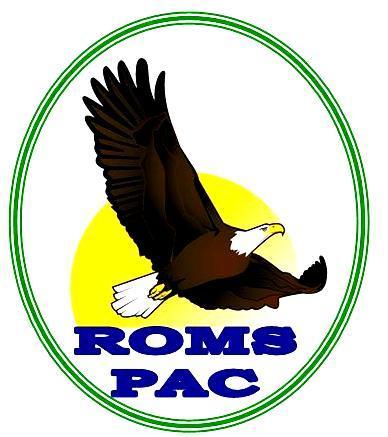 ROYAL OAK MIDDLE SCHOOLPAC Meeting MinutesWednesday, September 15, 7:00pmPresent: President: Luanne Richardson, Vice-President: Jennifer Furtado, Treasurer: Don Mellings, Grants: Jill Shaw, COPACS Rep: Julia Roemer, Co -secretary: Jen Snow & Jenny Eastman, Member at Large: Lunch Program – Jen Furtado & Tynke Landsmeer. ROMS Family members: Megan, Adriana, Sanjana, Tanna, Jo, Sara, Kirsty, Alex, Ashley. 16 ROMS families were represented.Territorial Acknowledgment: We acknowledge and thank the W̱SÁNEĆ people on whose traditional territory we live, learn, and teach. The W̱SÁNEĆ people have lived and worked on this land since time immemorial.Admin ReportGreat start up to the year, students so happy to connect. Have 24 divisions.Now working with communicate disease plan (no longer COVID safety plans). This gives more freedoms to all staff and students. Island Heath will lead any new restrictions if requiredContinue with hand hygiene, limiting traffic flow etc, visitor access still reduced, masks for all continue, ventilation all filters upgradedNow holding grade wide assembliesSports/clubs starting up: Ultimate Frisbee, Cross Country, and Touch Rugby started in early September, Basketball is next. All the info can be found on the ROMS website under Athletics)Events: federal election, Terry Fox run, photo day, Ministry Priorities Pro-D -  Truth and Reconciliation DayVirtual Meet the Teacher Night - Sept 22Introduction of VP – Sara PostlethwaiteWelcome to our new Vice-Principal. Sara has been in Saanich for 20+ years, recently at North Saanich, Sidney and Kelset SchoolsApproval of Agenda and call for additional itemsMotion to approve the agenda by Julia, seconded by Jill. CARRIED.Approval of MinutesMotion to approve May’s minutes by Jen F, seconded by Julia. CARRIEDPresident’s ReportHeld an executive meeting/social in June, first time for some people to meet in person. Provided farewell gift to outgoing vice principal, Mr. David MarkArranged for staff appreciation with gift from Sea Cider or Rock Coast Chocolates for each staff member – well received Supported Grade 8 Farewell event - picnic and lunchHeld an early September executive meeting to plan for the year ahead – goal to increase PAC meeting attendance and engagementLuanne and Jen F. met with ROMS Admin team to discuss year ahead – determined that PAC meetings will be virtual for nowTreasurer’s Report $7,611.61 General Account$14,373.15 Gaming Account$225.00 Cash Float on handIn a very good position to start this school year and expect ~$12,000 gaming funds to come soonPlanning to re-start Thrifty’s Smile Card program fundraising this year, need a volunteer to lead Some funds still in account from 2019-2020 Grade 8 class who were not able to have a farewell event. May be able to pass these funds to Claremont for the Grade 12 graduation of this cohort Will develop and present new budget in October for approval by members Time to get teacher request forms out to staff now to ensure they are part of October budgetACTION: Luanne and Jen F. to work with Karen to get PAC funding request forms to staff ASAPKaren notes the school is focusing on physical and mental well-being and have investigated a possible program delivered by PISE staff for schools.  This may need funding – details to come. May need to fund a new kiln for pottery and also super tanker for fresh water for emergency supply kit. More info to come. Confederation of Parent Advisory Councils in Saanich (COPACS) UpdateCOPACS meetings held the 3rd Thursday of each month, just after our PAC meetingJulia will have update for next meeting Speaker and Fundraising IdeasGoal to increase parent engagement with PAC and provide helpful information for families Speakers to considerAlison Rees – parenting in the middle school years Ms. Broome and new ROMS Counsellors – School stress, anxiety, overview of what they support students with, how parents can help at home, strategies for managing School Police Liaison Officer – general safety and substances of concern Promoting Heathy Friendships – “URStrong” – Adriana knows more about this programIsland Sexual Health – link timing with when students have maturation talks in class, so parents have good info at home to support in class learning Fundraising and Fun Ideas to considerPlanning to do Purdy’s Chocolates and Dielman’s gift wrap etc. again – no pressure to purchase, but brings in some fundsOnline cooking class for student and families – Chef Heidi Fink?We still have a deposit with Cineplex for family movie night Family Kahoot as we did last year Consider a parent tour of the school as so many families have never seen the space – could link with a speaker or PAC meeting? ACTION: Luanne to follow up about deposit with Cineplex Grade 8 LiaisonNeed to fill this roleMotion to elect Kirsty Hooker as Grade 8 Liaison by Jenny, seconded by Jill CARRIEDVacant Executive Positions for 2021/2022 School YearWe need to fill the following positions: Grade 8 Liaison, Co-secretary, Fundraising Coordinator (someone has already offered to do Purdy’s), Volunteer Coordinator Will work with the office staff to advertise vacant positions to school community Meeting adjourned at 8:30 pm: moved by Jill, seconded by Jenny. CARRIEDOngoing FundraisingPeninsula Coop Number: (58597) Put this number in your phone and don't forget to use it when you pay at the gas station or grocer.Country Grocer receipts: Save your receipts as PAC can earn gift cards to Country Grocer. The collection envelope is hanging by the PAC Bulletin Board at school.COBS bread: PAC participates in the COBS bread fundraising program. Mention Royal Oak when you go in and 5% will go back to our school with every purchase.Next PAC General Meetings: Wednesday, October 20, 7pm – mark in your calendar for the next school year!